Service:Service:Grade:Salary:Salary:Salary:Salary:Reporting to:Reporting to:Location:Hours:Hours:Hours:Hours:About the roleAbout the roleAbout the roleAbout the roleAbout the roleAbout the roleAbout the roleAbout the roleAbout the roleOur priorities Our priorities Our priorities 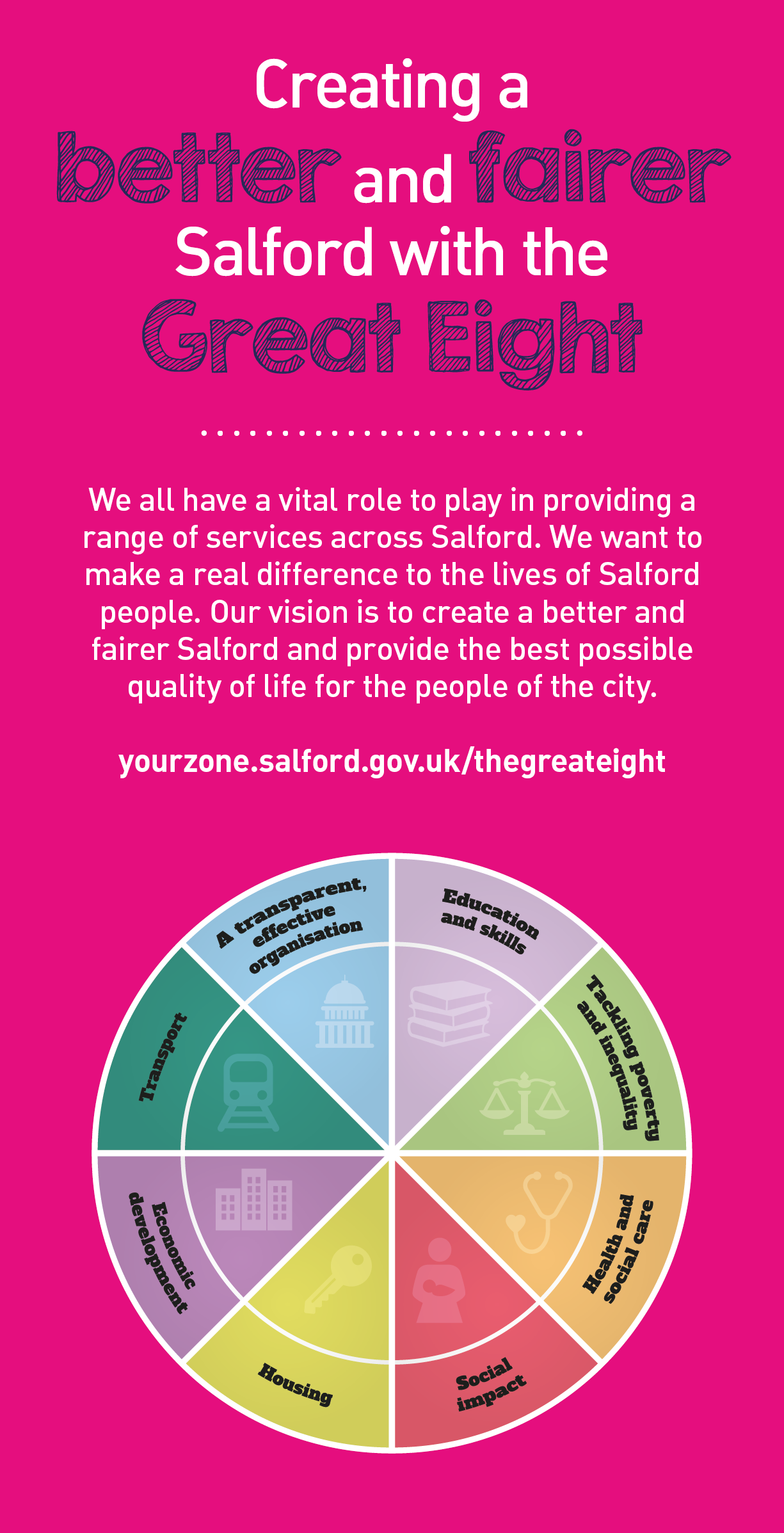 Key outcomesKey outcomesKey outcomesKey outcomesKey outcomesKey outcomesKey outcomesKey outcomesKey outcomesKey outcomesKey outcomesWhat we need from youWhat we need from youWhat we need from youWhat we need from youWhat we need from youWhat we need from youWhat we need from youWhat we need from youWhat we need from youWhat we need from youWhat we need from youProven technical skills and ability in the role with a record of accomplishment for delivering outcomesProfessional credibility through proven relevant experienceModels and demonstrates our values and leadership behavioursProven technical skills and ability in the role with a record of accomplishment for delivering outcomesProfessional credibility through proven relevant experienceModels and demonstrates our values and leadership behavioursProven technical skills and ability in the role with a record of accomplishment for delivering outcomesProfessional credibility through proven relevant experienceModels and demonstrates our values and leadership behavioursProven technical skills and ability in the role with a record of accomplishment for delivering outcomesProfessional credibility through proven relevant experienceModels and demonstrates our values and leadership behavioursApplication Guidance  Application Guidance  Application Guidance  Application Guidance  Application Guidance  Application Guidance  Application Guidance  Application Guidance  Our values Our values Our values Our values We are a values-based organisation so reflecting our values or a values-based approach in your evidence will support your application.The ‘Key outcomes’, ‘What we need from you’ and ‘our leadership behaviours’ sections of the Role Profile are there to give you an understanding of what we would like to see reflected in your application. Don’t give up if you are not able to reflect all of these in your application. For more information please contact:Angela EdenHealth Improvement ManagerAngela.eden@salford.gov.uk 07799115451We are a values-based organisation so reflecting our values or a values-based approach in your evidence will support your application.The ‘Key outcomes’, ‘What we need from you’ and ‘our leadership behaviours’ sections of the Role Profile are there to give you an understanding of what we would like to see reflected in your application. Don’t give up if you are not able to reflect all of these in your application. For more information please contact:Angela EdenHealth Improvement ManagerAngela.eden@salford.gov.uk 07799115451We are a values-based organisation so reflecting our values or a values-based approach in your evidence will support your application.The ‘Key outcomes’, ‘What we need from you’ and ‘our leadership behaviours’ sections of the Role Profile are there to give you an understanding of what we would like to see reflected in your application. Don’t give up if you are not able to reflect all of these in your application. For more information please contact:Angela EdenHealth Improvement ManagerAngela.eden@salford.gov.uk 07799115451We are a values-based organisation so reflecting our values or a values-based approach in your evidence will support your application.The ‘Key outcomes’, ‘What we need from you’ and ‘our leadership behaviours’ sections of the Role Profile are there to give you an understanding of what we would like to see reflected in your application. Don’t give up if you are not able to reflect all of these in your application. For more information please contact:Angela EdenHealth Improvement ManagerAngela.eden@salford.gov.uk 07799115451We are a values-based organisation so reflecting our values or a values-based approach in your evidence will support your application.The ‘Key outcomes’, ‘What we need from you’ and ‘our leadership behaviours’ sections of the Role Profile are there to give you an understanding of what we would like to see reflected in your application. Don’t give up if you are not able to reflect all of these in your application. For more information please contact:Angela EdenHealth Improvement ManagerAngela.eden@salford.gov.uk 07799115451We are a values-based organisation so reflecting our values or a values-based approach in your evidence will support your application.The ‘Key outcomes’, ‘What we need from you’ and ‘our leadership behaviours’ sections of the Role Profile are there to give you an understanding of what we would like to see reflected in your application. Don’t give up if you are not able to reflect all of these in your application. For more information please contact:Angela EdenHealth Improvement ManagerAngela.eden@salford.gov.uk 07799115451We are a values-based organisation so reflecting our values or a values-based approach in your evidence will support your application.The ‘Key outcomes’, ‘What we need from you’ and ‘our leadership behaviours’ sections of the Role Profile are there to give you an understanding of what we would like to see reflected in your application. Don’t give up if you are not able to reflect all of these in your application. For more information please contact:Angela EdenHealth Improvement ManagerAngela.eden@salford.gov.uk 07799115451We are a values-based organisation so reflecting our values or a values-based approach in your evidence will support your application.The ‘Key outcomes’, ‘What we need from you’ and ‘our leadership behaviours’ sections of the Role Profile are there to give you an understanding of what we would like to see reflected in your application. Don’t give up if you are not able to reflect all of these in your application. For more information please contact:Angela EdenHealth Improvement ManagerAngela.eden@salford.gov.uk 07799115451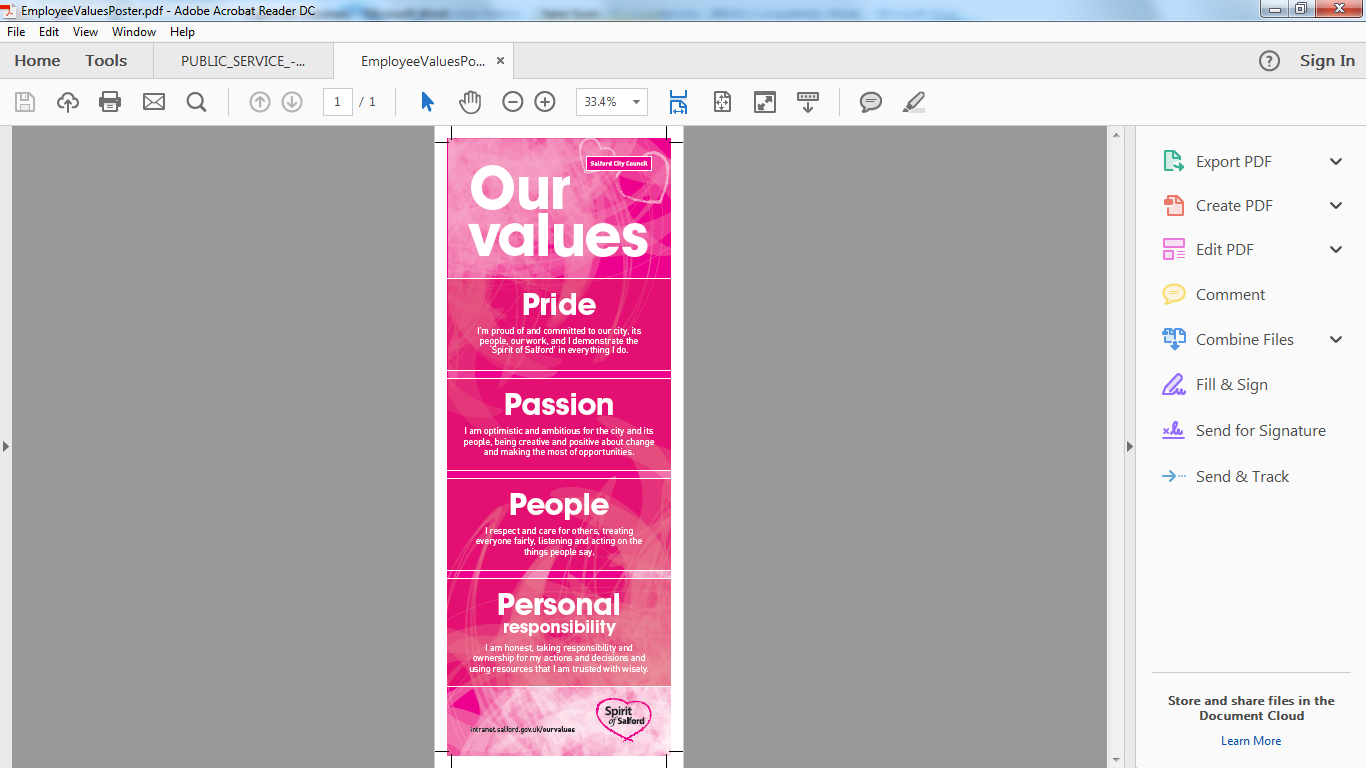 